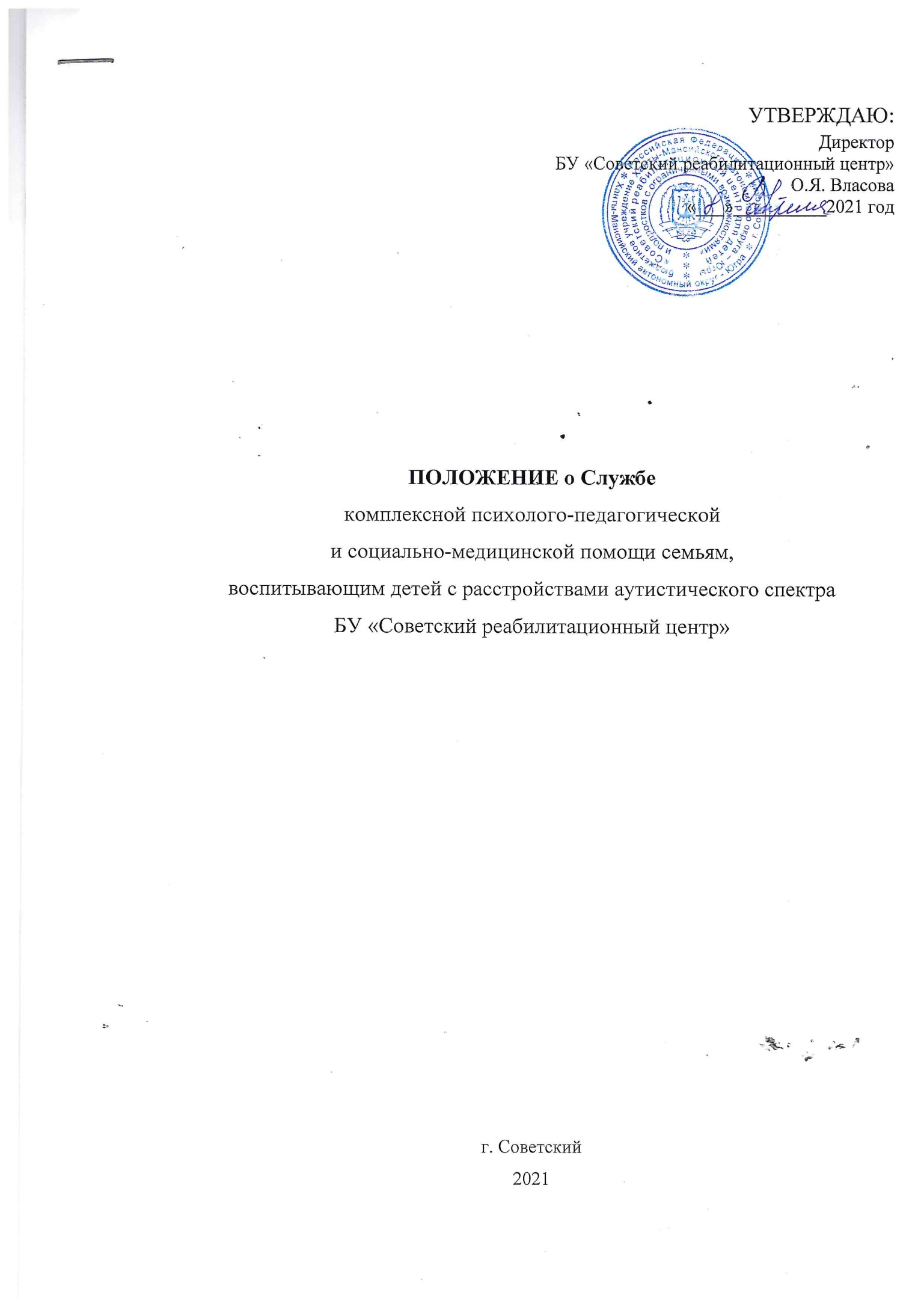 Общие положения1.1. Служба комплексной психолого-педагогической и социально-медицинской помощи семьям с детьми с расстройствами аутистического спектра (краткое название – Служба) создается для помощи семьям, имеющих детей с аутизмом, расстройством аутистического спектра и другими ментальными нарушениями, на базе БУ «Советский реабилитационный центр» (далее - Учреждение). 1.2. Служба создается и ликвидируется приказом директора учреждения и входит в состав структурного подразделения – отделение социальной реабилитации и абилитации в г.Советский и филиале в г.Югорске.  1.3. Общее руководство деятельностью Службы осуществляется заведующим отделением социальной реабилитации и абилитации (в том числе «Служба социального сопровождения», сектор ранней помощи, подготовка к сопровождаемому (самостоятельному) проживанию инвалидов).  1.4. В своей деятельность Служба руководствуется действующим законодательством, Федеральным Законом № 422-ФЗ от  8.12.2013 «Об основах социального обслуживания граждан в Российской Федерации»; Законом Ханты-Мансийского автономного округа – Югры № 93-оз от 19.11.2014 «Об утверждении перечня социальных услуг, предоставляемых поставщиками социальных услуг в Ханты-Мансийском автономном округе - Югре»; Постановлением Правительства Ханты-Мансийского автономного округа – Югры №326-п от 06.09.2014 «О порядке предоставления социальных услуг поставщиками социальных услуг в Ханты-Мансийском автономном округе - Югре»; Уставом БУ «Советский реабилитационный центр»; локальными нормативными актами учреждения; настоящим Положением.Основными принципами работы  Службы являются: -добровольность социального сопровождения;-активное участие семьи в преодолении имеющихся проблем;-уважение к человеку, признание его ценности;-реализация прав ребенка на семью и воспитание в семье;-индивидуальный и дифференцированный подход к каждой семье, с учетом ее потребностей и особенностей;-системность, комплексность, бесплатность, доступность социальных услуг;-толерантность и гуманизм, ответственность за соблюдение правил профессиональной этики;-приоритетность интересов семьи в целом и ребенка с ограниченными возможностями в частности. Цели и задачи Службы2.1. Цель: оказание комплексной поддержки и помощи семьям, имеющим детей с аутизмом, аутистическими расстройствами и другими ментальными нарушениями, для расширения спектра оказываемых услуг, повышения качества и уровня доступности предоставляемых государственных социальных услуг.   2.2. Задачи:- оказание комплекса медико-психолого-педагогических услуг детям с аутизмом, аутистическими расстройствами и другими ментальными нарушениями;- организация комплексного психолого-педагогического и социально-медицинского сопровождения семей, имеющих  детей с аутизмом, аутистическими расстройствами и другими ментальными нарушениями;- обеспечение взаимодействия между Службой и учреждениями системы социальной защиты, образования, здравоохранения, общественными организациями в оказании услуг семьям, имеющих  детей с аутизмом, аутистическими расстройствами и другими ментальными нарушениями.3. Основные направления деятельности 3.1. Координационное направление:-выявление на территории г.Югорска и Советского района семей, имеющих  детей с аутизмом, расстройствами аутистического спектра и другими ментальными нарушениями, нуждающихся в различных видах и формах социальной поддержки;-создание и обновление банка данных семей указанной категории;-организация взаимодействия со структурами и учреждениями, заинтересованными в улучшении качества услуг, предоставляемых семьям, имеющим детей с аутизмом, расстройствами аутистического спектра и другими ментальными нарушениями.3.2. Психолого-педагогическое направление: -предоставление консультативной социально-психологической, социально-педагогической помощи родителям,   имеющим детей с аутизмом, расстройствами аутистического спектра и другими ментальными нарушениями, в том числе консультирование по телефону (служба «Дистанционная приемная»);-предоставление квалифицированной психолого-педагогической помощи специалистов, направленной на индивидуальное развитие для успешной абилитации, реабилитации и адаптации в социуме детей с аутизмом, расстройствами аутистического спектра и другими ментальными нарушениями.3.3. Социально-медицинское направление:-предоставление консультативной социально-медицинской помощи родителям,   имеющим детей с аутизмом, расстройствами аутистического спектра и другими ментальными нарушениями, в том числе консультирование по телефону (служба «Дистанционная приемная»);-предоставление квалифицированной медицинской помощи специалистов, направленной на реабилитацию и общее оздоровление детей с аутизмом, расстройствами аутистического спектра и другими ментальными нарушениями.3.4. Информационно-просветительское направление:-информирование населения о деятельности, целях, задачах, услугах, предоставляемых Службой через официальный сайт учреждения, СМИ и др.- информационно-просветительская работа с родителями, предоставление информационной литературы по актуальным вопросам воспитания, обучения и реабилитации детей с аутизмом, расстройствами аутистического спектра и другими ментальными нарушениями.3.5. Методическое направление:-методическое обеспечение практической деятельности специалистов Службы, в том числе систематизация специализированной методической литературы и разработок по проблеме аутизма;-осуществление подбора эффективных развивающих методик и технологий для работы с детьми с аутизмом, расстройствами аутистического спектра и другими ментальными нарушениями;-разработка и систематизация методических материалов и пособий для работы специалистов Службы;-создание справочных и методических пособий для родителей;  -организация мероприятий по повышению квалификации специалистов;-презентация и распространение опыта организации работы Службы путем проведения рабочих встреч на уровне методических объединений и стажировочных площадок.Условия и порядок приема, получения услуг, снятия с обслуживания4.1.Услуги Службой оказываются бесплатно, в соответствии с Индивидуальной программой предоставления социальных услуг (далее - ИППСУ) и на основании заявления и заключения договора. 4.2. При заключении договора получатели социальных услуг (законные представители)  должны быть ознакомлены с условиями предоставления услуг, с перечнем социальных услуг, которые будут им предоставлены, сроках, порядке их предоставления; получить информацию о своих правах и обязанностях.4.3. Служба предоставляет следующие социальные услуги (мероприятия):4.3.1. Социально-медицинские услуги (поддержание и сохранение здоровья получателей социальных услуг путем организации ухода, оказания содействия в проведении оздоровительных мероприятий, систематическое наблюдение за состоянием здоровья): - осмотр врача;- составление программы реабилитации с учетом ИПРА и ИППСУ ребенка; - первичная и итоговая диагностика состояния здоровья; оценка динамики реабилитации;- медицинский массаж;- индивидуальная адаптивная физкультура;- обучение родителей (законных представителей) навыкам общего ухода за детьми в зависимости от тяжести заболевания ребенка, его возраста и потенциальных возможностей (профилактика пролежней у детей с тяжелыми заболеваниями; проведение массажа и физкультуры; особенности кормления детей и пр.)4.3.2. Социально-педагогические услуги (профилактика отклонений в поведении и развитии личности ребенка, организация досуга, оказание помощи в воспитании и развитии детей):- социально-педагогическая диагностика и консультирование;- социально-педагогическая коррекция, в том числе логопедом;- формирование позитивных интересов;- организация помощи родителям (законным представителям) в обучении детей навыкам самообслуживания, общения, личностного развития.4.3.3. Социально-психологические услуги (оказание помощи в коррекции психологического состояния ребенка для адаптации в социальной среде):- социально-психологическое консультирование;- психодиагностика и обследование личности;- психологическая коррекция в форме индивидуальных занятий;- психопрофилактическая и психологическая работа;- социально-психологическое консультирование, в том числе по вопросам внутрисемейных отношений.Структура и состав Службы5.1. Организация и состав Службы утверждается директором учреждения.5.2. Служба формируется из числа сотрудников учреждения: врач-специалист, психолог, логопед, специалист по труду, инструктор-методист по АФК, специалист по работе с семьей, специалист по комплексной реабилитации.